Об обеспечении безопасности граждан на водоемах Джумайловского сельского поселения Калининского района в зимний периодгодов	На основании плана Главного управления МЧС Российской Федерации» Реализация мероприятий по обеспечению безопасности людей на водных объектах Краснодарского края на 2020-2021 года», в целях обеспечения безопасности и охраны жизни людей на водных объектах Джумайловского сельского поселения Калининского района в зимний период 2020-2021 годов:	1. Администрации Джумайловского сельского поселения Калининского района, руководителям ТОС сельского поселения (Зубарева Л.В., Муравец Т.П., Одинцова Н.В.):	1.1. Установить аншлаги, предупреждающие и запрещающие выезд автотранспорта и выход людей на лед, проводить мониторинг за состоянием водных объектов в зимний период, в особенности в период образования ледового покрова;	1.2. Организовать профилактическую и разъяснительную работу с населением, особенно с детьми, о мерах безопасного поведения и обеспечения безопасности на водных объектах в зимний период;	1.3. Разместить листовки соответствующей тематики на официальном сайте администрации Джумайловского сельского поселения Калининского района в сети «Интернет».	2. Контроль за выполнением настоящего распоряжения оставляю за собой.	3. Распоряжение вступает в силу со дня подписания.Глава Джумайловского сельского поселения                                    Калининского района                                                                            О.И. Горбань3ЛИСТ СОГЛАСОВАНИЯ  проекта распоряжения администрации Джумайловского сельского поселения Калининского района от__________ № ________«Об обеспечении безопасности граждан на водных Джумайловского сельского поселения Калининского района в зимний период2020-2021 годов»Проект подготовлен и внесен:Общим отделом администрацииДжумайловского сельского поселенияКалининского районаГлавный специалист общего отдела                                                 А.Н. НестероваПроект согласован:Общим отделом администрацииДжумайловского сельского поселенияКалининского районаНачальник  общего отдела                                                                  Е.В. Бабиева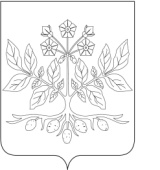 АДМИНИСТРАЦИЯ ДЖУМАЙЛОВСКОГО СЕЛЬСКОГО ПОСЕЛЕНИЯ КАЛИНИНСКОГО РАЙОНААДМИНИСТРАЦИЯ ДЖУМАЙЛОВСКОГО СЕЛЬСКОГО ПОСЕЛЕНИЯ КАЛИНИНСКОГО РАЙОНААДМИНИСТРАЦИЯ ДЖУМАЙЛОВСКОГО СЕЛЬСКОГО ПОСЕЛЕНИЯ КАЛИНИНСКОГО РАЙОНААДМИНИСТРАЦИЯ ДЖУМАЙЛОВСКОГО СЕЛЬСКОГО ПОСЕЛЕНИЯ КАЛИНИНСКОГО РАЙОНААДМИНИСТРАЦИЯ ДЖУМАЙЛОВСКОГО СЕЛЬСКОГО ПОСЕЛЕНИЯ КАЛИНИНСКОГО РАЙОНААДМИНИСТРАЦИЯ ДЖУМАЙЛОВСКОГО СЕЛЬСКОГО ПОСЕЛЕНИЯ КАЛИНИНСКОГО РАЙОНААДМИНИСТРАЦИЯ ДЖУМАЙЛОВСКОГО СЕЛЬСКОГО ПОСЕЛЕНИЯ КАЛИНИНСКОГО РАЙОНАРАСПОРЯЖЕНИЕРАСПОРЯЖЕНИЕРАСПОРЯЖЕНИЕРАСПОРЯЖЕНИЕРАСПОРЯЖЕНИЕРАСПОРЯЖЕНИЕРАСПОРЯЖЕНИЕот25.12.2020№99-рхутор Джумайловкахутор Джумайловкахутор Джумайловкахутор Джумайловкахутор Джумайловкахутор Джумайловкахутор Джумайловка